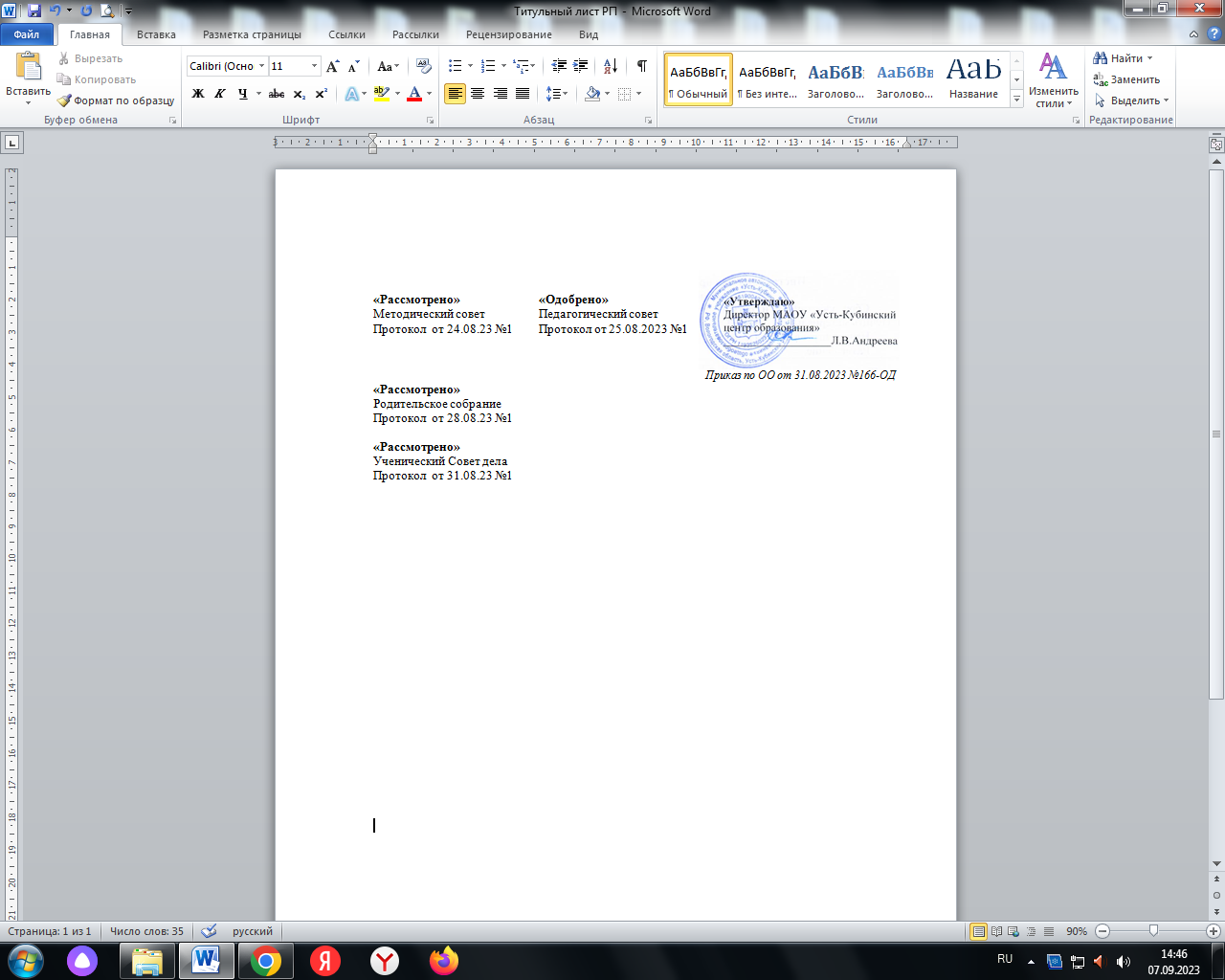 РАБОЧАЯ ПРОГРАММАОСНОВНОГО ОБЩЕГО ОБРАЗОВАНИЯГЕОМЕТРИЯ(для 9 класса образовательных организаций)с.Устье,2023 годПланируемые результаты освоения учебного предметаЛичностные:использование приобретенных знаний и умений в практической деятельности и повседневной жизни для моделирования практических ситуаций и исследования построенных моделей с использованием аппарата геометрии;формирование ответственного отношения к учению, готовности и способности обучающихся к саморазвитию и самообразованию на основе мотивации к обучению и познанию, выбору дальнейшего образования на базе ориентировки в мире профессий и профессиональных предпочтений, осознанному построению индивидуальной образовательной траектории с учётом устойчивых познавательных интересов;формирование целостного мировоззрения, соответствующего современному уровню развития науки и общественной практики;формирование коммуникативной компетентности в общении и сотрудничестве со сверстниками, старшими и младшими в образовательной, общественно полезной, учебно-исследовательской, творческой и других видах деятельности;умение ясно, точно, грамотно излагать свои мысли в устной и письменной речи, понимать смысл поставленной задачи, выстраивать аргументацию, приводить примеры и контрпримеры;критичность мышления, умение распознавать логически некорректные высказывания, отличать гипотезу от факта;креативность мышления, инициативу, находчивость, активность при решении геометрических задач;умение контролировать процесс и результат учебной математической деятельности;способность к эмоциональному восприятию математических объектов, задач, решений, рассуждений.Метапредметные:В 9 классе на уроках геометрии, как и на всех предметах, будет продолжена работа по развитию основ читательской компетенции. Обучающиеся овладеют чтением как средством осуществления своих дальнейших планов: продолжения образования и самообразования, осознанного планирования своего актуального и перспективного круга чтения.При изучении геометрии обучающиеся усовершенствуют приобретенные навыки работы с информацией и пополнят их. Они смогут работать с текстами, преобразовывать и интерпретировать содержащуюся в них информацию, в том числе:систематизировать, сопоставлять, анализировать, обобщать и интерпретировать информацию, содержащуюся в готовых информационных объектах;выделять главную и избыточную информацию, выполнять смысловое свертывание выделенных фактов, мыслей; представлять информацию в сжатой словесной форме (в виде плана или тезисов) и в наглядно-символической форме (в виде таблиц, графических схем и диаграмм, карт понятий — концептуальных диаграмм, опорных конспектов);заполнять и дополнять таблицы, схемы, диаграммы, тексты.В ходе изучения геометрии обучающиеся усовершенствуют опыт проектной деятельности, как особой формы учебной работы, способствующей воспитанию самостоятельности, инициативности, ответственности, повышению мотивации и эффективности учебной деятельности; в ходе реализации исходного замысла на практическом уровне овладеют умением выбирать адекватные стоящей задаче средства, принимать решения, в том числе и в ситуациях неопределенности. Они получат возможность развить способность к разработке нескольких вариантов решений, к поиску нестандартных решений, поиску и осуществлению наиболее приемлемого решения.Регулятивные:определять цель деятельности на уроке с помощью учителя и самостоятельно;учиться совместно с учителем обнаруживать и формулировать учебную проблему;учиться планировать учебную деятельность на уроке;высказывать свою версию, пытаться предлагать способ её проверки (на основе продуктивных заданий в учебнике);работая по предложенному плану, использовать необходимые средства (учебник, компьютер и инструменты);определять успешность выполнения своего задания в диалоге с учителем.Средством формирования регулятивных действий служат технология проблемного  диалога на этапе изучения нового материала и технология оценивания образовательных достижений (учебных успехов).Познавательные:ориентироваться в своей системе знаний: понимать, что нужна дополнительная информация (знания) для решения учебной задачи в один шаг;делать предварительный отбор источников информации для решения учебной задачи;добывать новые знания: находить необходимую информацию, как в учебнике, так и в предложенных учителем словарях, справочниках и интернет- ресурсах;добывать новые знания: извлекать информацию, представленную в разных формах (текст, таблица, схема, иллюстрация и др.);перерабатывать полученную информацию: наблюдать и делать самостоятельные выводы. Средством формирования познавательных действий служит учебный материал и задания учебника, обеспечивающие первую линию развития – умение объяснять мир.Коммуникативные:доносить свою позицию до других: оформлять свою мысль в устной и письменной речи (на уровне предложения или небольшого текста);слушать и понимать речь других;выразительно читать и пересказывать текст;вступать в беседу на уроке и в жизни;совместно договариваться о правилах общения и поведения в школе и следовать им;учиться выполнять различные роли в группе (лидера, исполнителя, критика).Средством формирования коммуникативных действий служат технология проблемного диалога (побуждающий и подводящий диалог), технология продуктивного чтения и организация работы в малых группах.Предметные:Содержание учебного предмета Векторы.  Метод координат. Понятие вектора. Равенство векторов. Сложение и вычитание векторов. Умножение вектора на число. Разложение вектора по двум неколлинеарным векторам. Координаты вектора. Простейшие задачи в координатах. Уравнения окружности и прямой. Применение векторов и координат при решении задач.Основная цель — научить учащихся выполнять действия над векторами как направленными отрезками, что важно для применения векторов в физике; познакомить с использованием векторов и метода координат при решении геометрических задач. Вектор определяется как направленный отрезок и действия над векторами вводятся так, как это принято в физике, т. е. как действия с направленными отрезками. Основное внимание должно быть уделено выработке умений выполнять операции над векторами (складывать векторы по правилам треугольника и параллелограмма, строить вектор, равный разности двух данных векторов, а также вектор, равный произведению данного вектора на данное число).На примерах показывается, как векторы могут применяться к решению геометрических задач. Демонстрируется эффективность применения формул для координат середины отрезка, расстояния между двумя точками, уравнений окружности и прямой в конкретных геометрических задачах, тем самым дается представление об изучении геометрических фигур с помощью методов алгебры.Соотношения между сторонами и углами треугольника.Синус, косинус и тангенс угла. Теоремы синусов и косинусов. Решение треугольников. Скалярное произведение векторов и его применение в геометрических задачах. Основная цель — развить умение учащихся применять тригонометрический аппарат при решении геометрических задач.Синус и косинус любого угла от 0° до 180° вводятся с помощью единичной полуокружности, доказываются теоремы синусов и косинусов и выводится еще одна формула площади треугольника (половина произведения двух сторон на синус угла между ними). Этот аппарат применяется к решению треугольников.Скалярное произведение векторов вводится как в физике (произведение длин векторов на косинус угла между ними). Рассматриваются свойства скалярного произведения и его применение при решении геометрических задач.Основное   внимание   следует   уделить   выработке   прочных   навыков   в   применении тригонометрического аппарата при решении геометрических задач. Длина окружности и площадь круга.Правильные многоугольники. Окружности, описанная около правильного многоугольника и вписанная в него. Построение правильных многоугольников. Длина окружности. Площадь круга.Основная цель — расширить знание учащихся о многоугольниках; рассмотреть понятия длины окружности и площади круга и формулы для их вычисления В начале темы дается определение правильного многоугольника и рассматриваются теоремы об окружностях, описанной около правильного многоугольника и вписанной в него. С помощью описанной окружности решаются задачи о построении правильного шестиугольника и правильного 2ге-угольника, если дан правильный п-угольник.Формулы, выражающие сторону правильного многоугольника и радиус вписанной в него окружности через радиус описанной окружности, используются при выводе формул длины окружности и площади круга. Вывод опирается на интуитивное представление о пределе: при неограниченном увеличении числа сторон правильного многоугольника, вписанного в окружность, его периметр стремится к длине этой окружности, а площадь — к площади круга, ограниченного окружностью.Движения.Отображение плоскости на себя. Понятие движения. Осевая и центральная симметрии. Параллельный перенос. Поворот. Наложения и движения.Основная цель — познакомить учащихся с понятием движения и его свойствами, с основными видами движений, со взаимоотношениями наложений и движений. Движение   плоскости   вводится   как   отображение   плоскости   на   себя, сохраняющее расстояние между точками.  При рассмотрении видов движений основное внимание уделяется построению образов точек, прямых, отрезков, треугольников при осевой и центральной симметриях, параллельном переносе, повороте. На эффектных примерах показывается применение движений при решении геометрических задач. Понятие наложения относится в данном курсе к числу основных понятий. Доказывается, что понятия наложения и движения являются эквивалентными: любое наложение является движением плоскости и обратно. Изучение доказательства не является обязательным, однако следует рассмотреть связь понятий наложения и движения. Начальные сведения из стереометрии.Предмет стереометрия. Геометрические тела и поверхности. Многогранники: призма, параллелепипед, пирамида, формулы для вычисления их объёмов. Тела и поверхности вращения: цилиндр, конус, сфера, шар, формулы для вычисления их площадей поверхностей и объёмов.Основная цель – дать начальное представление о телах и поверхностях в пространстве; познакомить учащихся с основными формулами для вычисления площадей поверхностей и объёмов тел.Рассмотрение простейших многогранников  (призма, параллелепипеда, пирамиды), а также тел и поверхностей вращения (цилиндра, конуса, сферы, шара) проводится на основе наглядных представлений, без привлечения аксиом стереометрии. Формулы для вычисления объёмов указанных тел выводятся на основе принципа Кавальери, формулы для вычисления площадей боковых поверхностей цилиндра и конуса получаются с помощью развёрток этих поверхностей, формула площади сферы приводится без обоснования.Об аксиомах геометрии.Беседа об аксиомах геометрии.Основная цель – дать более глубокое представление о системе аксиом планиметрии и аксиоматическом методе.Различные системы аксиом, различные способы введения понятия равенства фигур Повторение. Решение задач.Содержание учебного предметаФормы организации учебной деятельностиРеализация программы осуществляется при использовании средства обучения - учебника базового уровня для 7-9 классов «Геометрия»  автор Атанасян Л.С., Бутузов В.Ф., Кадомцев С.Б. и др. Для осуществления организации обучения геометрии используется классно-урочная система. Преобладающими типами уроков являются: Урок изучения нового материалаУрок закрепления и совершенствования знаний, умений, навыковУрок обобщения и систематизации знанийУрок контроля и коррекцииКомбинированный урок.Нетрадиционные формы проведения уроков геометрииПри осуществлении образовательного процесса по геометрии  используются нетрадиционные формы проведения уроков – уроки-лекции, уроки-мультимедиа, урок-игра, уроки-практикумы.Внеурочные формы организации обучения геометрииНаряду с уроком в преподавании курса геометрии  используются и другие формы учебной работы - программа дополнительного образования «Избранные вопросы математики», ориентированная на теоретическую и практическую подготовку обучающихся 9-х классов к прохождению итоговой аттестации.Основные виды учебной деятельности:Групповая и индивидуальная работаРабота с учебником.Решение проблемных задачСамостоятельная работа Контрольная работаКалендарно-тематическое планированиеЛист корректировки календарно-тематического планированияПредмет  геометрияКласс       9 «к»Учитель  Певцова Л.Н.2023-2024 учебный годПедагогические работники:Певцова Л.Н., Титова А.П.ТемаУчащиеся научатсяУчащиеся получат возможностьВекторыобозначать и изображать векторы,изображать вектор, равный данному,строить вектор, равный сумме двух векторов, используя правила треугольника, параллелограмма, формулировать законы сложения,строить сумму  нескольких векторов, используя правило многоугольника,строить вектор, равный разности двух векторов, двумя способами.решать геометрические задачи использование  алгоритма выражения через данные векторы, используя правила сложения, вычитания и умножения вектора на число.решать простейшие геометрические задачи, опираясь на изученные свойства векторов;находить среднюю линию трапеции по заданным основаниям.В повседневной жизни и при изучении других предметов:использовать векторы для решения простейших задач на определение скорости относительного движения.овладеть векторным методом для решения задач на вычисление и доказательство;прибрести опыт выполнения проектов.Метод координатоперировать на базовом уровне понятиями:  координаты вектора, координаты суммы и разности векторов, произведения вектора на число;вычислять координаты вектора, координаты суммы и  разности векторов, координаты произведения вектора на число;вычислять  угол между векторами,вычислять скалярное произведение векторов;вычислять расстояние между  точками по известным координатам,вычислять координаты середины отрезка;составлять уравнение окружности, зная координаты центра и точки окружности, составлять уравнение прямой по координатам двух ее точек;решать простейшие задачи методом координатовладеть координатным методом решения задач на вычисление и доказательство;приобрести опыт использования компьютерных программ для анализа частных случаев взаимного расположения окружностей и прямых;приобрести опыт выполнения проектовСоотношения между сторонами и углами треугольника. Скалярное произведение векторовоперировать на базовом уровне понятиями: синуса, косинуса и тангенса углов,применять основное тригонометрическое тождество при решении задач на нахождение одной тригонометрической функции через другую,изображать угол между векторами, вычислять  скалярное произведение векторов,находить углы между векторами, используя формулу скалярного произведения в координатах,применять теорему синусов, теорему косинусов,применять формулу площади треугольника,решать простейшие задачи на нахождение сторон и углов произвольного  треугольникаВ повседневной жизни и при изучении других предметов:использовать векторы для решения задач на движение и действие силвычислять площади фигур, составленных из двух и более прямоугольников, параллелограммов, треугольников, круга и сектора;вычислять площади многоугольников, используя отношения равновеликости и равносоставленности;применять алгебраический и тригонометрический материал при решении задач на вычисление площадей многоугольников;приобрести опыт применения алгебраического и тригонометрического аппарата при решении геометрических задачДлина окружности и площадь кругаоперировать на базовом уровне понятиями правильного многоугольника,применять  формулу для вычисления угла правильного n-угольника.применять формулы площади, стороны правильного многоугольника, радиуса вписанной и описанной окружности,применять  формулы длины окружности, дуги окружности, площади  круга и кругового сектора.использовать свойства измерения длин, углов при решении задач на нахождение длины отрезка, градусной меры угла;вычислять площади треугольников, прямоугольников, трапеций, кругов и секторов;вычислять длину окружности и длину дуги окружности;вычислять длины линейных элементов фигур и их углы, используя изученные формулы.В повседневной жизни и при изучении других предметов:решать практические задачи, связанные с нахождением геометрических величин.выводить формулу для вычисления угла правильного n-угольника и применять ее в процессе решения задач,проводить доказательства теорем  о формуле площади, стороны правильного многоугольника, радиуса вписанной и описанной окружности и следствий из теорем и применять их при решении задач,решать задачи на доказательство с использованием формул длины окружности и длины дуги окружности, формул площадей фигур.Движенияоперировать на базовом уровне понятиями отображения плоскости на себя и движения,оперировать на базовом уровне понятиями осевой и центральной симметрии, параллельного переноса, поворота,распознавать виды движений,выполнять построение движений с помощью циркуля и линейки, осуществлять преобразование фигур, распознавать по чертежам, осуществлять преобразования фигур с помощью осевой  и центральной симметрии, параллельного переноса и поворота.        применять свойства движения при решении задач,применять понятия: осевая и центральная симметрия, параллельный перенос  и поворот в решении задачНачальные сведения из стереометриираспознавать на чертежах, рисунках, моделях и в окружающем мире плоские и пространственные геометрические фигуры;распознавать развёртки куба, прямоугольного параллелепипеда, правильной пирамиды, цилиндра и конуса;определять по линейным размерам развёртки фигуры линейные размеры самой фигуры и наоборот;вычислять объём прямоугольного параллелепипеда.вычислять объёмы пространственных геометрических фигур, составленных из прямоугольных параллелепипедов;углубить и развить представления о пространственных геометрических фигурах;применять понятие развёртки для выполнения практических расчётов.Об аксиомах геометрииПолучить более глубокое представление о системе аксиом планиметрии и аксиоматическом методеПовторение курса планиметрии      применять при решении задач основные соотношения между сторонами и углами прямоугольного и произвольного треугольника;применять формулы площади треугольника.решать треугольники с помощью теорем синусов и косинусов,применять признаки равенства треугольников при решении геометрических задач,применять признаки подобия треугольников при решении геометрических задач,определять виды четырехугольников и их свойства,использовать формулы площадей фигур для нахождения  их площади,выполнять чертеж по условию задачи, решать простейшие задачи по теме  «Четырехугольники»  использовать свойство сторон четырехугольника, описанного около окружности; свойство углов вписанного четырехугольника при решении задач,использовать формулы длины окружности и дуги, площади круга и сектора при решении задач,решать геометрические задачи, опираясь на свойства касательных к окружности, применяя дополнительные построения, алгебраический и тригонометрический  аппарат,проводить операции над векторами, вычислять длину и координаты вектора, угол между векторами,распознавать уравнения окружностей и прямой, уметь их  использовать,использовать приобретенные знания и умения в практической деятельности для решения практических задач, связанных с нахождением геометрических величинприменять при решении задач основные соотношения между сторонами и углами прямоугольного и произвольного треугольника;применять формулы площади треугольника.решать треугольники с помощью теорем синусов и косинусов,применять признаки равенства треугольников при решении геометрических задач,применять признаки подобия треугольников при решении геометрических задач,определять виды четырехугольников и их свойства,использовать формулы площадей фигур для нахождения  их площади,выполнять чертеж по условию задачи, решать простейшие задачи по теме  «Четырехугольники»  использовать свойство сторон четырехугольника, описанного около окружности; свойство углов вписанного четырехугольника при решении задач,использовать формулы длины окружности и дуги, площади круга и сектора при решении задач,решать геометрические задачи, опираясь на свойства касательных к окружности, применяя дополнительные построения, алгебраический и тригонометрический  аппарат,проводить операции над векторами, вычислять длину и координаты вектора, угол между векторами,распознавать уравнения окружностей и прямой, уметь их  использовать,использовать приобретенные знания и умения в практической деятельности для решения практических задач, связанных с нахождением геометрических величин№Тема разделаКоличество часов по программеИз них кол-во часов, отведённых на контрольные работы (тематические к\р)1Вводное повторение2-2 Векторы83Метод координат1014Соотношения между сторонами и углами треугольника. Скалярное произведение векторов.1115Длина окружности и площадь круга1216Движения817Начальные сведения из стереометрии8-8Об аксиомах планиметрии2-9Повторение. Решение задач71Итого:685№ урокаДата проведенияДата проведенияТема урокаТип урокаВиды/формыконтроля№ урокаПо плануПо фактуТема урокаТип урокаВиды/формыконтроля1 четвертьПовторение (2 часа)1 четвертьПовторение (2 часа)1 четвертьПовторение (2 часа)1 четвертьПовторение (2 часа)1 четвертьПовторение (2 часа)1 четвертьПовторение (2 часа)11 неделяПовторение. Треугольники.Урок повторенияФронтальный опрос21 неделяПовторение. Четырёхугольники.Урок повторенияТестирование32 неделяПонятие вектора. Равенство векторов.Урок изучения нового материала42 неделяОткладывание вектора от данной точки. Сложение векторов.Урок закрепления изученного материалаФронтальный опрос53 неделяСумма двух векторов. Законы сложения векторов. Правило параллелограмма.Урок изучения нового материала63 неделяСумма нескольких векторов.комбинированныйФронтальный опрос,практическая работа74 неделяВычитание векторов.комбинированныйФронтальный опрос,самостоятельная работа84 неделяПроизведение вектора на число.Урок изучения нового материала95 неделяПрименение векторов к решению задач.  комбинированныйФронтальный опрос,105 неделяСредняя линия трапеции.комбинированныйФронтальный опросМетод координат (10 часов)Метод координат (10 часов)Метод координат (10 часов)Метод координат (10 часов)Метод координат (10 часов)Метод координат (10 часов)116 неделяРазложение вектора по двум неколлинеарным векторам.Урок изучения нового материала126 неделяКоординаты вектора.комбинированныйФронтальный опрос137 неделяСвязь между координатами вектора и координатами его начала и конца.комбинированныйПроверочная работа.147 неделяПростейшие задачи в координатах.Урок закрепления изученного материалаФронтальный опрос,2четверть158 неделяУравнение линии на плоскости. Уравнение окружности.Урок изучения нового материала168 неделяУравнения окружности. Решение задач.Урок закрепления изученного материалаФронтальный опрос179 неделяУравнение прямой. Решение задач.комбинированныйФронтальный опрос189 неделяРешение задач методом координат.комбинированныйФронтальный опрос1910 неделяРешение задач методом координат.Урок обобщения материалаМатематический диктант2010 неделяКонтрольная работа №1 по теме «Векторы. Метод координат».Урок проверки знанийТематическаяк/р №1.Соотношения между сторонами и углами треугольника (11 часов)Соотношения между сторонами и углами треугольника (11 часов)Соотношения между сторонами и углами треугольника (11 часов)Соотношения между сторонами и углами треугольника (11 часов)Соотношения между сторонами и углами треугольника (11 часов)Соотношения между сторонами и углами треугольника (11 часов)2111 неделяСинус, косинус, тангенс и котангенс угла.Урок изучения нового материала2211 неделяОсновное тригонометрическое тождество. Формулы приведения.комбинированныйФронтальный опрос2312 неделяФормулы для вычисления координат точки.комбинированныйФронтальный опрос2412 неделяТеорема о площади треугольника. Теорема синусов.Урок изучения нового материала2513 неделяТеорема косинусов.комбинированныйФронтальный опрос2613 неделяРешение треугольников.Урок закрепления изученного материалаРабота в группах2714 неделяИзмерительные работы.комбинированныйРабота в группах2814 неделяКонтрольная работа № 2 по теме «Соотношения между сторонами и углами треугольника».Урок проверки знанийТематическаяк/р №2.2915 неделяАнализ к/р. Угол между векторами. Скалярное произведение векторов. Скалярное произведение в координатахУрок изучения нового материала Фронтальный опрос3015 неделяСвойства скалярного произведения векторов.комбинированныйФронтальный опрос3 четверть3116 неделяПрименение скалярного произведения векторов к решению задач.комбинированныйСамостоятельная работаДлина окружности и площадь круга (12 часов)Длина окружности и площадь круга (12 часов)Длина окружности и площадь круга (12 часов)Длина окружности и площадь круга (12 часов)Длина окружности и площадь круга (12 часов)Длина окружности и площадь круга (12 часов)3216 неделяПравильный многоугольник. Урок изучения нового материала3317 неделяОкружность, описанная около правильного многоугольника.комбинированныйФронтальный опрос3417 неделяОкружность, вписанная в правильный многоугольник.комбинированныйФронтальный опрос3518 неделяВписанная и описанная окружность. Решение задач.комбинированныйФронтальный и индивидуальный опрос3618 неделяФормулы для вычисления площади правильного многоугольника, его стороны и радиуса вписанной окружности.Урок изучения нового материалаФронтальный и индивидуальный опрос3719 неделяРешение задач на вычисление площади, сторон правильного многоугольника и радиусов вписанной и описанной окружности.комбинированныйФронтальный опрос,работа в парах3819 неделяПостроение правильных многоугольников.комбинированныйПрактическая работа3920 неделяДлина окружности. Урок изучения нового материала Фронтальный опрос,работа в парах4020 неделяПлощадь круга. Площадь кругового сектора. Урок закрепления изученного материалаФронтальный опрос,работа в группах4121 неделяРешение задач. Длина окружности и площадь круга.комбинированныйСамостоятельная работа4221 неделяОбобщение по теме « Длина окружности и площадь круга».Урок обобщения материалаФронтальный опрос,тестирование4322 неделяКонтрольная  работа №3 по теме «Длина окружности и площадь круга»Урок проверки знанийТематическаяк/р №3.Движения (8 часов)Движения (8 часов)Движения (8 часов)Движения (8 часов)Движения (8 часов)Движения (8 часов)4422 неделяОтображение плоскости на себя.Урок изучения нового материала4523 неделяПонятие движения.комбинированныйФронтальный опрос4623 неделяРешение задач по теме «Понятие движения».комбинированныйФронтальный опрос,самостоятельная работа4724 неделяПараллельный перенос.комбинированныйФронтальный опрос,работа в парах4824 неделяПоворот.комбинированныйФронтальный опрос,работа в парах4925 неделяРешение задач по теме «Параллельный перенос. Поворот».Урок закрепления изученного материалаПрактическая работа50 25 неделяРешение задач по теме «Движения».Урок обобщения материалаПовторение и контроль теоретического материала5126 неделяКонтрольная работа №4 по теме «Движения».Урок проверки знанийТематическаяк/р №4.Начальные сведения из стереометрии (8 часов + 2 часа)Начальные сведения из стереометрии (8 часов + 2 часа)Начальные сведения из стереометрии (8 часов + 2 часа)Начальные сведения из стереометрии (8 часов + 2 часа)Начальные сведения из стереометрии (8 часов + 2 часа)Начальные сведения из стереометрии (8 часов + 2 часа)5226 неделяПредмет стереометрии. Многогранник. Призма. Параллелепипед.Урок- лекция изучения нового материала5327 неделяОбъем тела.комбинированныйФронтальный опрос5427 неделяСвойства прямоугольного параллелепипеда.комбинированныйФронтальный опрос,самостоятельная работа5528 неделяПирамида.  комбинированныйФронтальный опрос,самостоятельная работа5628 неделяЦилиндр.комбинированныйФронтальный опрос,самостоятельная работа5729 неделяКонус. комбинированныйФронтальный опрос,самостоятельная работа5829 неделяСфера и шар.комбинированныйФронтальный опрос,самостоятельная работа5930 неделяРешение задач по теме «Многогранники».Урок закрепления изученного материалаПроверочная работа6030 неделяОб аксиомах планиметрии.комбинированныйРабота с учебником6131 неделяОб аксиомах планиметрии.комбинированныйФронтальный опросПовторение (7 часов)Повторение (7 часов)Повторение (7 часов)Повторение (7 часов)Повторение (7 часов)Повторение (7 часов)6231 неделяПовторение. Начальные геометрические сведения.Параллельные прямые.Урок-практикумФронтальный опрос, индивидуальная работа у доски и на карточках6332 неделяПовторение. Треугольники.Урок-практикумФронтальный опрос, индивидуальная работа у доски и на карточках6432 неделяПовторение. Треугольники.Урок-практикумФронтальный опрос, индивидуальная работа у доски и на карточках6533 неделяПовторение. Окружность.Урок-практикумФронтальный опрос, индивидуальная работа у доски и на карточках6633 неделяПовторение.  Четырехугольники. Многоугольники. Площади фигур.Урок-практикумФронтальный опрос, индивидуальная работа у доски и на карточках6734 неделяРезервный урокУрок обобщения материалаФронтальный опрос, индивидуальная работа у доски и на карточках6834 неделяРезервный урокУрок обобщения материалаФронтальный опрос, индивидуальная работа у доски и на карточках№ урокаТемаКоличество часовКоличество часовПричина корректировкиСпособ корректировки№ урокаТемапо плануданоПричина корректировкиСпособ корректировки